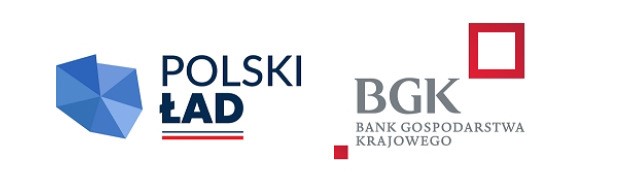 Tom II SWZ - Projekt umowy UMOWA NR ……………………..  zawarta w dniu ___.___.2023 r. pomiędzy: Gminą Lubawka z siedzibą przy Pl. Wolności 1, 58-420 Lubawka, posiadającą NIP: 614-10-01-909, Regon: 230821339, w imieniu i na rzecz, której działa:
Sławomir Antoniewski – Zastępca Burmistrza Miasta Lubawka,
przy kontrasygnacie Moniki Stanek – Gamoń –  Skarbnika Gminy Lubawka, zwaną dalej "Zamawiającym”, a: …………………………………………………………………… ,  z siedzibą ………………………………………………………... posiadającym numer identyfikacyjny NIP …………………………. , REGON  ………………..……………. zwanym dalej w treści  umowy „Wykonawcą”,  reprezentowanym przez:   	- …………………………….. dalej w treści umowy zwanymi „Stronami” W wyniku przeprowadzonego postępowania o udzielenie klasycznego zamówienia publicznego w trybie podstawowym zgodnie z art. 275 pkt 1 Ustawy z dnia 11 września 2019 r. Prawo Zamówień Publicznych (t.j. Dz. U. z 2023 r., poz. 1605 z późn. zm.), została zawarta umowa o następującej treści: § 1.Przedmiot umowyZamawiający zleca, a Wykonawca przyjmuje do wykonania roboty, które realizowane będą w ramach zadania „Przebudowa i zmiana sposobu użytkowania parteru istniejącego budynku Zespołu Szkolno - Przedszkolnego w Lubawce na potrzeby utworzenia przedszkola Etap II”.Zamówienie realizowane jest w ramach Rządowego Funduszu Polski Ład: Program Inwestycji Strategicznych edycja 8. Realizacja zadania, prowadzona będzie zgodnie z harmonogramem rzeczowo – finansowym (zwanym dalej „Harmonogramem”) oraz obowiązującymi przepisami normami 
i zasadami wiedzy technicznej oraz należytą starannością. Harmonogram winien być zgodny z zasadami finansowania opisanymi w niniejszej umowie. Harmonogram, o którym mowa w ust. 3, Wykonawca złoży 
w ciągu 7 dni od daty podpisania umowy. Wszelkie zmiany w zakresie Harmonogramu Wykonawca obowiązany jest zgłaszać niezwłocznie do Zamawiającego w formie pisemnej, nie później jednak niż w terminie do 7 dni od daty zaistnienia okoliczności będącej podstawą zgłaszanej zmiany.  Integralną część niniejszej umowy stanowić będą: oferta Wykonawcy - załącznik nr 1 do niniejszej umowy;karta gwarancyjna – załącznik nr 2 do niniejszej umowy;wzór protokołu odbioru końcowego – załącznik nr 3 do niniejszej umowy oraz niżej wymienione dokumenty według następującego pierwszeństwa:SWZ wraz załącznikami;odpowiedzi Zamawiającego na pytania Wykonawców zadane w trakcie postępowania o zamówienie publiczne (jeżeli wystąpią).Wykonawca zobowiązany jest do zapewnienia wykonania zamówienia przez odpowiedni personel    posiadający wymagane uprawnienia do projektowania w branżach objętych przedmiotem umowy oraz kierowania i/lub wykonywania danych robót budowlanych lub czynności w ramach zamówienia.§ 2.Termin realizacji zadania1. Planowany termin wykonania zamówienia tj. przedmiotu umowy ustala się do 7 miesięcy licząc od daty zawarcia niniejszej umowy, jednak nie później niż do dnia 31 lipca 2024r. (data podpisania protokołu odbioru końcowego wykonania przedmiotu umowy) przy uwzględnieniu, iż: W terminie do 8 tygodni licząc od daty zawarcia niniejszej umowy tj. do dnia ____.____.____ r. Wykonawca zobowiązany jest do wybudowania pochylni dla osób niepełnosprawnych o konstrukcji żelbetonowej, Wykonawca zobowiązany jest co najmniej 7 dni przed terminem wskazanym w ust. 1 zdaniu 1  tj. do dnia ___.____.____ r. zakończyć wykonywanie przedmiotu umowy  i dokonać zgłoszenia gotowości do odbioru końcowego (data pisemnego zgłoszenia Wykonawcy 
o wykonaniu przedmiotu umowy). 2. Zamawiający wskazuje również, iż ze względu na konieczność funkcjonowania budynku, w którym wykonywane będą roboty budowlane i odbywania się tam zajęć szkolnych, Wykonawca zobowiązany jest do uwzględnienia tego faktu zarówno przy planowaniu, jak i realizowania robót w ramach niniejszej umowy, a także prace przewidziane do realizacji w miejscu zmywalni oraz kuchni należy rozpocząć nie wcześniej niż dnia 01 lipca 2024 roku, pozostały zakres prac należy rozpocząć nie wcześniej niż 01 czerwca 2024 roku.§ 3 Odbiór przedmiotu zamówieniaPrzedmiot zamówienia będzie podlegał odbiorowi.Z czynności odbioru końcowego przedmiotu zamówienia sporządza się protokół wg wzoru stanowiącego Załącznik do umowy.Czynności odbiorowe będą przebiegać wg procedury opisanej poniżej.Wykonawca zgłosi Zamawiającemu gotowość do przeprowadzenia odbioru końcowego, obejmującego całość przedmiotu umowy, nie później niż do dnia określonego w § 2 ust. 1 pkt. 2).b) 	Jeżeli w toku czynności odbioru zostanie stwierdzone, że przedmiot zamówienia nie spełnia wymogów określonych w SWZ, w tym w Opisie Przedmiotu Zamówienia, dokumentacji projektowej, STWiORB lub niniejszej umowie, oraz/lub zawiera wady powodujące, że korzystanie z przedmiotu umowy nie będzie możliwe, Zamawiający może odmówić odbioru przedmiotu umowy oraz odstąpić od umowy. c) 	Jeżeli mimo stwierdzonych w toku czynności odbioru wad, korzystanie z przedmiotu umowy zgodnie z przeznaczeniem będzie możliwe, Zamawiający wyznaczy Wykonawcy termin na usunięcie wad przedmiotu zamówienia. W przypadku niedotrzymania terminu Zamawiający jest uprawniony do naliczenia kar umownych zgodnie z § 9 ust. 2 lit. c) umowy.d) 	Brak poprawnego wyniku czynności odbiorowych nie stanowi podstawy do przedłużenia terminu realizacji umowy.§ 4.
WynagrodzenieStrony ustalają, że wynagrodzenie z tytułu niniejszej umowy będzie miało formę ryczałtową.Wynagrodzenie ryczałtowe ustalone na podstawie ceny oferty Wykonawcy wynosi …....................... PLN, (słownie złotych:  …..), łącznie z należnym podatkiem ….% VAT.Cena ryczałtowa jest stała w całym okresie obowiązywania umowy i nie będą podlegać zmianom z zastrzeżeniem § 10 umowy.Kwota wynagrodzenia określona w ust. 2 zawiera wszelkie koszty związane z realizacją zadania niezbędne do jego prawidłowego i zgodnego z przepisami prawa wykonania przedmiotu zamówienia.  § 5.Warunki płatnościZa wykonanie Umowy Wykonawca otrzyma wynagrodzenie ryczałtowe w wysokości …................. brutto, (słownie: …................. brutto), a w tym podatek VAT ….................. Ryczałtowe wynagrodzenie określone w ust. 1 pokrywa wszelkie należności dla Wykonawcy za wykonane czynności niezbędne dla właściwego i kompletnego wykonania przedmiotu Umowy, w szczególności: koszty wykonania robót budowlanych, koszty wszystkich robót przygotowawczych, porządkowych, koszty zatrudnienia i nadzorowania pracowników dla wypełnienia Umowy, koszty oznakowania i zagospodarowania terenu budowy, utrzymania i likwidacji zaplecza budowy, dozorowania budowy, transportu materiałów i ich składowania, koszty ustawienia tablicy informacyjnej i inne koszty związane z wykonywaniem przedmiotu Umowy. 3. Zamawiający przewiduje udzielenie zaliczki, która zostanie wypłacona zgodnie z warunkami wypłat dofinansowania z Programu Rządowy Fundusz Polski Ład: Program Inwestycji Strategicznych, tj. Wykonawcy zostanie udzielona zaliczka w wysokości min. 5% wynagrodzenia należnego Wykonawcy w terminie do 60 dni od dnia podpisania umowy na rachunek bankowy wskazany przez Wykonawcę, nr …................. , prowadzony w ….................4. Kwota zaliczki wyliczona na podstawie złożonej oferty wynosi …................. 5. Po otrzymaniu zaliczki Wykonawca jest zobowiązany wystawić i przekazać Zamawiającemu fakturę zaliczkową. 6. Rozliczenie za wykonany przedmiot umowy dokonane zostanie na podstawie: 1) faktury częściowej za wykonane roboty do wysokości zaliczki, o której mowa w ust 4 zgodnie z harmonogramem rzeczowo- finansowym robót,2) faktury końcowej po wykonaniu i odbiorze końcowym kompletnego przedmiotu zamówienia.7. Płatności dokonywane będą Wykonawcy, przelewem w terminie: do 30 dni od daty otrzymania przez Zamawiającego prawidłowo wystawionej faktury zaliczkowej; do 35 dni od daty otrzymania prawidłowo wystawionej faktury końcowej. 8. Wykonawca jest zobowiązany zapewnić finansowanie inwestycji w części nie pokrytej wkładem własnym Zamawiającego na czas poprzedzający wypłatę środków z Programu Rządowy Fundusz Polski Ład: Program Inwestycji Strategicznych.9. Warunkiem zapłaty należnego wynagrodzenia za odebrane roboty budowlane jest przedstawienie, wraz z fakturą, dowodów zapłaty wymagalnego wynagrodzenia podwykonawcom i dalszym podwykonawcom biorącym udział
w realizacji odebranych robót budowlanych – jeżeli występują. W przypadku niezatrudnienia podwykonawców Wykonawca załączy oświadczenie potwierdzające ten fakt.W przypadku nieprzedstawienia przez Wykonawcę wszystkich dowodów zapłaty o których mowa w ust 11 wstrzymana zostanie wypłata należnego wynagrodzenia za odebrane roboty budowlane, w części równej sumie kwot wynikających z nieprzedstawionych dowodów zapłaty.Wynagrodzenie będzie przekazane na rachunek bankowy Wykonawcy o numerze wskazanym na fakturze VAT……………………………………………………………………………………………………………… (rachunek bankowy musi widnieć w wykazie podatników VAT Ministerstwa Finansów).Rachunek bankowy Wykonawcy wskazany w niniejszej umowie może być zmieniony tylko poprzez aneks do umowy podpisany przez strony umowy.Zamawiający oświadcza, że płatność za wykonane roboty budowlane odbywać się będzie z uwzględnieniem mechanizmu podzielonej płatności zgodnie z ustawa o podatku od towarów i usług – art. 108-108dDane do faktury: Gmina Lubawka, Plac Wolności 1, 58 – 420 Lubawka, NIP: 614-10-01-909.Za dzień zapłaty przyjmuje się dzień obciążenia rachunku Zamawiającego.Zamawiający nie wyraża zgody na udzielenie na rzecz osób trzecich cesji jakichkolwiek wierzytelności wynikających z niniejszej umowy, za wyjątkiem uzgodnionych z Zamawiającym podwykonawców.§ 6.Obowiązki stronDo podstawowych obowiązków Zamawiającego należy:Przekazanie Wykonawcy terenu budowy oraz dziennika budowy w wyznaczonym terminie, dziennik budowy służy wyłącznie celom dokumentowania procesu budowlanego.Zapewnienie bieżącego nadzoru inwestorskiego.Informowanie Wykonawcy o wszelkich sytuacjach mogących mieć wpływ na wykonywane roboty.Zorganizowanie i uczestniczenie w odbiorze końcowym robót, który nastąpi w terminie do 7 dni od daty zgłoszenia zakończenia robót.Terminowa zapłata wynagrodzenia zgodnego z postanowieniami niniejszej umowy.Współdziałanie z Wykonawcą w celu należytej realizacji zamówienia.2. 	Do podstawowych obowiązków Wykonawcy należy:Wykonywanie robót związanych z realizacją przedmiotu umowy określonego w § 1 ust. 1 z materiałów własnych, z należytą starannością, zgodnie z dokumentacją projektową, specyfikacją techniczną wykonania i odbioru robót budowlanych, swoją ofertą, sztuką budowlaną, przepisami p.poż., bhp i przepisami prawa, a także bieżącymi (roboczymi) ustaleniami z Zamawiającym.Zapewnienie kompetentnego kierownictwa, siły roboczej, materiałów, sprzętu i innych urządzeń niezbędnych do wykonania przedmiotu umowy oraz usunięcia wad w takim zakresie, w jakim jest to wymienione w dokumentach umownych lub może być logicznie z nich wywnioskowane.Organizacja terenu budowy na koszt Wykonawcy.Zatrudnienie na podstawie umowy o pracę osób wykonujących w ramach niniejszego zamówienia czynności, których wykonanie polega wykonywaniu pracy na zasadach art. 22 § 1 ustawy z dnia 26 czerwca 1974 r. Kodeks pracy – zgodnie z zapisem ust. 4. Tomu I SWZ (Instrukcja dla Wykonawców).Odpowiedzialność za jakość wykonanych robót i jakość materiałów.Odpowiedzialność za zapewnienie warunków bezpieczeństwa, zabezpieczenie i oznakowanie terenu budowy, dbanie o stan techniczny i prawidłowość oznakowania przez cały czas realizacji zadania.Odpowiedzialność za metody organizacyjno-techniczne stosowane na terenie budowy podczas realizacji umowy.Ponoszenie kosztów zużycia mediów niezbędnych do realizacji robót.Odpowiedzialność za szkody i straty w robotach spowodowane przy usuwaniu wad w okresie gwarancji i rękojmi.Pełnienie funkcji koordynacyjnych w stosunku do robót realizowanych przez podwykonawców.Informowanie inspektora nadzoru inwestorskiego o terminie zakończenia robót ulegających zakryciu oraz terminie odbioru robót zanikających; jeżeli Wykonawca nie poinformował o tych faktach inspektora nadzoru inwestorskiego, zobowiązany jest na własny koszt odkryć roboty, a następnie przywrócić roboty do stanu poprzedniego.Na każde żądanie Zamawiającego lub inspektora nadzoru inwestorskiego okazywanie w stosunku do wbudowywanych materiałów dokumentów potwierdzających ich zgodność z wymaganiami specyfikacji technicznych wykonania i odbioru robót budowlanych, jak również przekazywanie informacji dot. personelu zatrudnionego na budowie.Przeprowadzenie badań, które nie były przewidziane niniejszą umową (jeżeli Zamawiający zażąda takich badań) - jeżeli w rezultacie przeprowadzenia tych badań okaże się, że zastosowane materiały, bądź wykonane roboty, są niezgodne z Umową, to koszty badań dodatkowych obciążają Wykonawcę, zaś w przypadku zgodności koszty pokrywa Zamawiający.Zagwarantowanie obecności pracowników oraz zapewnienie potrzebnych urządzeń i materiałów wymaganych do zbadania jakości wykonanych robót i/lub wbudowanych materiałów.Umożliwianie wstępu na teren wykonywanych robót przedstawicielom Zamawiającego.Przekazanie Zamawiającemu w terminie odbioru końcowego robót uporządkowanego terenu budowy po zakończeniu prac.Niezwłoczne usuwanie (na koszt Wykonawcy) wszelkich awarii oraz pokrywanie strat i szkód majątkowych 
i osobowych powstałych w związku z wykonywaniem robót.Prowadzenie robót w sposób ograniczający niezorganizowaną emisję pyłu do atmosfery.Współdziałanie z Zamawiającym w celu należytej realizacji zamówienia.sporządzenia w dwóch egzemplarzach dokumentacji odbiorowej na którą składa się dokumentacja powykonawcza w tym protokół odbioru końcowego robót budowlanych, certyfikaty, karty producenta oraz atesty dotyczące wbudowanych materiałów oraz zamontowanych urządzeń i wyrobów, wyniki prób i badań w przypadku ich wystąpienia, dokumenty poświadczające sposób zagospodarowania odpadów oraz inne nie wymienione dokumenty istotne dla prawidłowego procesu zakończenia budowy oraz użytkowania przedmiotu zamówienia,umieszczenia tablicy informacyjnej zgodnej z wymogami Polskiego Ładu,Ponadto Wykonawca robót budowlanych jest zobowiązany:na bieżąco usuwać, nienadające się do wykorzystania na potrzeby przedsięwzięcia: gruz i odpady, powstałe w trakcie realizacji prac, a także uporządkować teren po zakończeniu robót budowlanych w danym dniu,przeprowadzić wszelkie niezbędne próby i sprawdzenia zamontowanych urządzeń,organizować prace w sposób jak najmniej uciążliwy dla użytkowników,do udrożnienia we własnym zakresie dostępu do miejsc prowadzenia prac m.in. poprzez przestawienie elementów ruchomych wyposażenia budynku, demontaż boazerii czy zabudów/osłon utrudniających Wykonawcy swobodny dostęp – a następnie, po wykonaniu całości prac do przywrócenia stanu pierwotnego.W celu weryfikacji zatrudnienia przez Wykonawcę lub podwykonawcę, na podstawie umowy o pracę  osób o których mowa w ust. 2 pkt 4. Zamawiający może żądać:oświadczenia zatrudnionego pracownika,oświadczenia Wykonawcy lub podwykonawcy o zatrudnienia pracownika na podstawie umowy o pracę,poświadczonej za zgodność z oryginałem kopii umowy o pracę zatrudnionego pracownika,innych dokumentów zawierających informacje, w tym dane osobowe, niezbędne do weryfikacji zatrudnienia na podstawie umowy o pracę, w szczególności imię i nazwisko zatrudnionego pracownika, datę zawarcia umowy o pracę, rodzaj umowy o pracę i zakres obowiązków pracownika.Poza obowiązkami, o których mowa powyżej, Wykonawca oświadcza, że posiada ubezpieczenie z tytułu prowadzonej działalności gospodarczej związanej z przedmiotem zamówienia na sumę gwarancyjną nie mniejszą niż 200 000 zł i zobowiązuje się do jej utrzymania przez cały okres umowy.Jako dowód wykonania obowiązku, o którym mowa w ust. 4 Wykonawca przedkłada kopię wykupionej polisy poświadczoną za zgodność z oryginałem wraz z dowodem opłacenia składek. W przypadku wygaśnięcia polisy w trakcie trwania niniejszej umowy, Wykonawca zobowiązuje się do przedłożenia Zamawiającemu nowej polisy, w ciągu 5 dni od daty wygaśnięcia poprzedniej.§ 7.
PodwykonawcyWykonawca może powierzyć wykonanie zamówienia podwykonawcom.Zamawiający nie zastrzega obowiązku osobistego wykonania przez Wykonawcę kluczowych części zamówienia.W przypadku powierzenia części robót budowlanych podwykonawcom:Zamawiający żąda, aby Wykonawca zatrudniając podwykonawców robót budowlanych:a)	przedstawił Zamawiającemu projekt umowy z podwykonawcą (a także projekt jej zmiany) odpowiednio przed podpisaniem umowy lub wprowadzeniem zmian do jej treści, z zastrzeżeniem pkt. 2); b) 	przedstawił Zamawiającemu, w terminie do 7 dni od daty jej zawarcia, potwierdzoną za zgodność kserokopię umowy zawartej z podwykonawcą;określił szczegółowy zakres robót budowlanych, który powierzy podwykonawcom.Zamawiający w terminie do 7 dni od otrzymania projektu umowy lub umowy o podwykonawstwo może zgłosić sprzeciw lub zastrzeżenia z podaniem uzasadnienia. Zamawiający dokonuje analizy projektu umowy opierając się na zapisach wynikających z art. 463-465 ustawy prawo zamówień publicznych Jeżeli Zamawiający nie zgłosi na piśmie sprzeciwu lub zastrzeżeń, uważa się, że wyraził zgodę na powierzenie robót podwykonawcy na zasadach określonych w tym dokumencie.Zamawiający żąda, aby Wykonawca, Podwykonawca lub dalszy Podwykonawca, w terminie 7 dni od dnia zawarcia umowy o podwykonawstwo, której przedmiotem są usługi lub dostawy o wartości większej lub równej 0,5 % wartości niniejszej umowy, przedstawił Zamawiającemu potwierdzoną za zgodność z oryginałem kopię zawartej umowy o podwykonawstwo. Umowa pomiędzy Wykonawcą a podwykonawcą powinna być zawarta w formie pisemnej pod rygorem nieważności.W przypadku powierzenia przez Wykonawcę realizacji robót budowlanych podwykonawcy, Wykonawca jest zobowiązany do dokonania we własnym zakresie zapłaty wynagrodzenia należnego podwykonawcy z zachowaniem terminów płatności określonych w umowie z podwykonawcą, z zastrzeżeniem, że termin ten nie może być dłuższy niż 21 dni.W przypadku gdy Wykonawca powierzy realizację robót podwykonawcy, zapłata wynagrodzenia z tytułu niniejszej umowy będzie możliwa po przedłożeniu przez Wykonawcę dowodów zapłaty wymagalnego wynagrodzenia podwykonawcy w terminie ustalonym w umowie z podwykonawcą, zgodnie z postanowieniami ust. 6.W przypadku gdy Wykonawca nie przedłoży dowodów potwierdzających uregulowanie zobowiązań względem podwykonawców, wypłata należnego wynagrodzenia za odebrane roboty budowlane zostanie wstrzymana do przedłożenia przez Wykonawcę dowodów zapłaty wymagalnego wynagrodzenia podwykonawcom.Do zawarcia przez podwykonawcę umowy z dalszym podwykonawcą stosuje się zapisy ust. 3-8.Wykonanie prac w podwykonawstwie nie zwalnia Wykonawcy z odpowiedzialności za wykonanie obowiązków wynikających z umowy i obowiązujących przepisów prawa. Wykonawca odpowiada za działania i zaniechania podwykonawców jak za własne.§ 8.
Gwarancja i rękojmiaWykonawca (Gwarant), zgodnie z deklaracją zawartą w ofercie, udziela Zamawiającemu ……….. miesięcznej gwarancji jakości na wady fizyczne wykonanego przedmiotu umowy, licząc od dnia podpisania końcowego protokołu odbioru robót i uznania przez Zamawiającego robót za należycie wykonane, zgodnie ze złożoną ofertą. Zamawiający może realizować uprawnienia z tytułu rękojmi za wady fizyczne wykonanego przedmiotu zamówienia, niezależnie od uprawnień wynikających z gwarancji, przez okres 60 miesięcy licząc od daty podpisania protokołu odbioru końcowego przedmiotu zamówienia.Udzielona rękojmia i gwarancja nie naruszają prawa Zamawiającego do dochodzenia roszczeń o naprawienie szkody w pełnej wysokości na zasadach określonych w Kodeksie cywilnym.§ 9.
Kary umowneStrony ustalają, iż naprawienie szkody wynikłej z niewykonania lub nienależytego wykonania zobowiązań niepieniężnych wynikających z niniejszej umowy nastąpi przez zapłatę określonej sumy (kara umowna) w następujących przypadkach i wysokościach: 1.	Zamawiający zapłaci Wykonawcy kary umowne w przypadku odstąpienia od umowy z przyczyn, za które odpowiada Zamawiający, w wysokości 20 % wynagrodzenia określonego w § 5 ust.1 umowy, z zastrzeżeniem zapisów § 11 ust. 1.2.	Wykonawca zapłaci Zamawiającemu kary umowne:w przypadku odstąpienia od umowy z przyczyn, za które odpowiada Wykonawca, w wysokości 20 % wynagrodzenia brutto określonego w § 5 ust.1 umowy;za niedotrzymanie terminu zakończenia umowy z winy Wykonawcy – w wysokości 0,1 % wynagrodzenia brutto określonego w  § 5 ust.1 umowy, licząc za każdy dzień zwłoki od planowanej daty zakończenia umowy określonej w § 2za zwłokę w usunięciu wad stwierdzonych przy odbiorze lub w okresie gwarancyjnym lub w okresie rękojmi - w wysokości 0,1 % wynagrodzenia brutto określonego § 5 ust.1 umowy, licząc za każdy dzień zwłoki od daty wyznaczonej na usunięcie wad;z tytułu braku zapłaty lub nieterminowej zapłaty wynagrodzenia należnego podwykonawcy(om) lub dalszym podwykonawcom – w wysokości 0,2 % wartości brutto nieuregulowanych zobowiązań, licząc za każdy dzień zwłoki w stosunku do terminu określonego w umowie o podwykonawstwo;w przypadku niedopełnienia przez Wykonawcę obowiązku zatrudnienia na podstawie umowy o pracę osób wykonujących czynności przy realizacji zamówienia lub w przypadku nieudostępnienia w wyznaczonym w umowie terminie dokumentacji dot. zatrudnienia osób na podstawie umowy o pracę - w wysokości ustawowego minimalnego miesięcznego wynagrodzenia za pracę obowiązującego w dniu stwierdzenia niedopełnienia przez Wykonawcę obowiązku zatrudnienia lub nieudostępnienia stosownej dokumentacji - licząc za każdy stwierdzony przypadek;z tytułu niedokonania zmiany terminu zapłaty wynagrodzenia podwykonawcom zgodnie z art. 464 ust. 10 – 
w wysokości 500 PLN.z tytułu nieprzedłożenia do zaakceptowania:-	projektu umowy o podwykonawstwo lub projektu jej zmiany, -	poświadczonej za zgodność z oryginałem kopii umowy o podwykonawstwo lub jej zmian,w wysokości 1000,00 PLN licząc za każdy dzień zwłoki od daty wyznaczonej na przedłożenie ww. dokumentu;z tytułu:-	nieprzedłożenia w wyznaczonych przez Zamawiającego terminach, dokumentów/oświadczeń o których mowa w § 6 ust. 3, dotyczących weryfikacji zatrudnienia osób na podstawie umowy o pracę – w wysokości 100,00 PLN za każdy dzień zwłoki licząc od daty wyznaczonej na złożenie przedmiotowych dokumentów/oświadczeń,9) z tytułu nie przedstawienia polisy lub jej zmiany w terminach opisanych w umowie – w wysokości …… wynagrodzenia umownego brutto o którym mowa w § 5 ust.1 umowy.3.	Kara umowna powinna być zapłacona przez stronę, która naruszyła warunki niniejszej umowy w terminie 14 dni od daty wystąpienia z żądaniem zapłaty. Strony ustalają, że Zamawiający może w razie zwłoki w zapłacie kary potrącić należną mu kwotę z należności Wykonawcy.4.	Jeżeli kara umowna przekroczy 20 % wynagrodzenia brutto o którym mowa w § 5 ust.1 umowy, Zamawiający zastrzega sobie prawo odstąpienia od umowy z winy Wykonawcy.5.	Jeżeli kara nie pokrywa poniesionej szkody, Strony mogą dochodzić odszkodowania uzupełniającego na warunkach ogólnych określonych w Kodeksie Cywilnym.Łączna wysokość kar umownych, które mogą dochodzić strony z tytułu niniejszej umowy wynosi 40% wynagrodzenia brutto.§ 10.
Zmiana umowyZakazuje się zmian postanowień zawartej umowy w stosunku do treści oferty, na podstawie której dokonano wyboru Wykonawcy, chyba że:1.1.	na podstawie art. 455 ust. 1 pkt 1)  u.p.z.p.: 1)	zmiana warunków wykonania umowy jest konsekwencją wystąpienia co najmniej jednej z okoliczności wymienionych poniżej, z uwzględnieniem warunków ich wprowadzenia: siły wyższej mającej bezpośredni, udokumentowany wpływ na realizację przedmiotowego zamówienia. Wykonawca zobowiązany jest wykazać i uzasadnić w formie pisemnej, w sposób jednoznaczny i niebudzący wątpliwości, że siła wyższa miała wpływ na wykonywanie przez niego przedmiotu umowy,zmiany powszechnie obowiązujących przepisów prawa w zakresie mającym wpływ na realizację przedmiotu zamówienia - odpowiednie zapisy umowy zostaną dostosowane do obowiązującego stanu prawnego,wydłużenia postepowania w sprawie wydawania decyzji administracyjnych związanych z wykonywanymi Robotami, o ile opóźnienie to nie jest spowodowane z winy Wykonawcy, zaistnienie nadzwyczajnych sytuacji będących wynikiem konfliktu zbrojnego w Ukrainie pod warunkiem, że czynnik na jaki powołuje się strona ma rzeczywisty wpływ na proces realizacji zamówienia; Wykonawca zobowiązany jest niezwłocznie, nie później niż w ciągu 7 dni od dnia wystąpienia okoliczności uzasadniających zastosowanie zapisów pkt. 1. ppkt. 1), złożyć do Zamawiającego umotywowany, pisemny wniosek o dokonanie stosownych zmian warunków wykonywania umowy.Jeżeli w przypadku wystąpienia którejkolwiek z okoliczności wymienionych w pkt. 1 ppkt 1) konieczna będzie zmiana istotnych postanowień umowy, odpowiednie zapisy umowne zostaną stosownie zmodyfikowane, w sposób zapewniający zgodność ze stanem faktycznym oraz z obowiązującymi przepisami prawa.W przypadku, kiedy wystąpienie którejkolwiek z okoliczności wymienionych w pkt 1.1. ppkt 1) skutkować będzie zmianą powodującą modyfikację ogólnego charakteru umowy, wówczas nie przewiduje się wprowadzenia takiej zmiany.zachodzi co najmniej jedna z okoliczności wymienionych w art.  455 ust. 1 pkt 2) do 4),  oraz ust.2, u.p.z.p.   Wszystkie zmiany umowy dokonywane będą przez umocowanych przedstawicieli Zamawiającego i Wykonawcy w formie pisemnej. Zmiana umowy dokonana z naruszeniem przepisu pkt.2 podlega unieważnieniu.§ 11.
Odstąpienie od umowy1. W razie zaistnienia istotnej zmiany okoliczności powodującej, że wykonanie umowy nie leży w interesie publicznym, czego nie można było przewidzieć w chwili zawarcia umowy, lub dalsze wykonywanie umowy może zagrozić istotnemu  interesowi bezpieczeństwa państwa lub bezpieczeństwu publicznemu, Zamawiający może odstąpić od umowy w terminie 30 dni od dnia powzięcia wiadomości o tych okolicznościach. Odstąpienie takie nie uprawnia Wykonawcy do naliczenia kar umownych o których mowa w § 9 pkt. 1).2. Stronom przysługuje prawo odstąpienia od umowy w przypadkach określonych w ust. 4 i 5 w terminie 30 dni od powzięcia wiadomości o tych okolicznościach.	3.	Zamawiającemu, poza wypadkami wskazanymi w przepisach kodeksu cywilnego,  przysługuje również prawo do odstąpienia od umowy, jeżeli:Wykonawca nie rozpoczął robót w ciągu 14-tu dni od daty przekazania terenu budowy bez uzasadnionych przyczyn lub przerwał realizację robót bez uzasadnionych przyczyn i przerwa ta trwa dłużej niż 14 dni;gdy stwierdzone wady będą skutkowały tym, że użytkowanie przedmiotu umowy zgodnie z przeznaczeniem będzie niemożliwe;gdy wystąpi powtarzające się opóźnienie w usuwaniu wskazanych w protokole odbioru wad przedmiotu zamówienia;wystąpiła, zgodnie z art. 465 ust. 7 u.p.z.p. konieczność wielokrotnego dokonywania bezpośredniej zapłaty podwykonawcy lub dalszemu podwykonawcy, lub konieczność dokonania bezpośrednich zapłat na sumę większą niż 5 % wynagrodzenia ustalonego w kwocie o której mowa w §4 ust. 2;Wykonawca realizuje roboty przewidziane niniejszą umową w sposób niezgodny z niniejszą umową, dokumentacją projektową, specyfikacjami technicznymi wykonania i odbioru robót budowlanych, lub wskazaniami Zamawiającego;zostanie wydany przez komornika nakaz zajęcia składników majątku Wykonawcy w sposób uniemożliwiający realizację umowy;zajdą okoliczności określone w § 9 ust. 4 umowy.4.	Wykonawcy przysługuje prawo do odstąpienia od umowy, jeżeli Zamawiający nie wywiązuje się z obowiązku zapłaty faktury, mimo dodatkowego wezwania - w terminie dwóch miesięcy od upływu terminu wyznaczonego na  jej zapłatę.5.	W przypadku, o którym mowa w ust. 1 i 2 Wykonawca może żądać wyłącznie wynagrodzenia należnego z tytułu wykonania części umowy.§ 12.
Procedura odstąpienia od umowyOdstąpienie od umowy powinno nastąpić w formie pisemnej pod rygorem nieważności takiego oświadczenia i powinno zawierać uzasadnienie.W przypadku odstąpienia od umowy Wykonawcę oraz Zamawiającego obciążają następujące obowiązki:Wykonawca zabezpieczy przerwane roboty w zakresie obustronnie uzgodnionym na koszt tej strony, z której to winy nastąpiło odstąpienie od umowy;Wykonawca zgłosi Zamawiającemu konieczność dokonania odbioru robót przerwanych, jeżeli odstąpienie od umowy nastąpiło z przyczyn, za które Wykonawca nie odpowiada;W terminie 10 dni od daty zgłoszenia, o którym mowa w pkt. 2), Wykonawca przy udziale Zamawiającego sporządzi szczegółowy protokół inwentaryzacji robót w toku wraz z zestawieniem wartości wykonanych robót według stanu na dzień odstąpienia; protokół inwentaryzacji robót w toku stanowić będzie podstawę do wystawienia faktury VAT przez Wykonawcę;Zamawiający w razie odstąpienia od umowy z przyczyn, za które Wykonawca nie odpowiada, obowiązany jest do dokonania odbioru robót przerwanych oraz przejęcia od Wykonawcy terenu budowy w terminie 10 dni od daty odstąpienia oraz do zapłaty wynagrodzenia za roboty, które zostały wykonane do dnia odstąpienia na warunkach określonych w niniejszej umowie.W przypadku odstąpienia od umowy Strony zobowiązane są do sporządzenia inwentaryzacji dotychczas wykonanych robót. § 13.
Należyte zabezpieczenie umowy1. Wykonawca wniósł zabezpieczenie należytego wykonania umowy w wysokości 5% kwoty określonej w § 5 ust.1 umowy, stanowiącej cenę całkowitą oferty.  2.	Terminy i warunki zwrotu zabezpieczenia zostały określone w Tomie I SWZ.§ 14.Waloryzacja wynagrodzeniaWynagrodzenie, o którym mowa w § 5 ust. 1 będzie stałe przez okres 6 miesięcy od dnia podpisania umowy. Zgodnie z art. 436 pkt 4 lit b ustawy Pzp, wysokość wynagrodzenia należnego Wykonawcy może podlegać zmianie, w przypadku zmiany: 1) stawki podatku od towarów i usług oraz podatku akcyzowego, 2) wysokości minimalnego wynagrodzenia za pracę albo wysokości minimalnej stawki godzinowej, ustalonych na podstawie ustawy z dnia 10 października 2002 r. o minimalnym wynagrodzeniu za pracę, 3) zasad podlegania ubezpieczeniom społecznym lub ubezpieczeniu zdrowotnemu lub wysokości stawki składki na ubezpieczenia społeczne lub ubezpieczenie zdrowotne, 4) zasad gromadzenia i wysokości wpłat do pracowniczych planów kapitałowych, o których mowa w ustawie z dnia 4 października 2018 r. o pracowniczych planach kapitałowych - jeżeli zmiany te będą miały wpływ na koszty wykonania Zadania przez wykonawcę. 3. W przypadku zmiany, o której mowa w ust. 2 pkt 1), wartość netto wynagrodzenia Wykonawcy nie ulegnie zmianie, a określona w aneksie do umowy wartość brutto wynagrodzenia zostanie wyliczona na podstawie nowych przepisów dotyczących podatku od towarów i usług lub podatku akcyzowego. 4. W przypadku zmiany, o której mowa w ust. 2 w pkt 2), Wykonawca zobligowany będzie przedłożyć Zamawiającemu wykaz zatrudnionych do realizacji umowy pracowników, dla których ma zastosowanie zmiana wraz z kalkulacją kosztów wynikających z przedmiotowej zmiany, które mają bezpośredni wpływ na zaoferowaną w ofercie cenę wykonania Zadania. Jeżeli Wykonawca udowodni Zamawiającemu zasadność zmiany, jego wynagrodzenie ulegnie zmianie o wartość wzrostu całkowitego kosztu Wykonawcy, wynikającą ze zwiększenia minimalnego wynagrodzenia osób wykonujących zamówienie. 5. W przypadku zmiany, o której mowa w ust. 2 pkt 3) i 4), Wykonawca zobligowany będzie przedłożyć Zamawiającemu wykaz zatrudnionych do realizacji umowy pracowników, dla których ma zastosowanie zmiana zasad wraz z kalkulacją kosztów wynikającą z przedmiotowej zmiany, które mają bezpośredni wpływ na zaoferowaną w ofercie cenę wykonania Zadania. Jeżeli Wykonawca udowodni Zamawiającemu zasadność zmiany, jego wynagrodzenie ulegnie zmianie o wartość wzrostu całkowitego kosztu Wykonawcy, jaką będzie on zobowiązany ponieść w celu uwzględnienia zmiany zasad wskazanych w ust. 2 pkt 3) i 4), przy zachowaniu dotychczasowej kwoty netto wynagrodzenia osób bezpośrednio wykonujących zamówienie na rzecz Zamawiającego. 6. Podstawą do dokonania zmiany wynagrodzenia w przypadkach, o których mowa w ust. 2 jest pisemny wniosek Wykonawcy lub Zamawiającego, złożony drugiej Stronie umowy najpóźniej 
w terminie 30 dni od wejścia w życie nowych przepisów, zawierający dokładny opis proponowanej zmiany wraz z uzasadnieniem i szczegółową kalkulacją kosztów oraz zasadami sporządzania takiej kalkulacji. Wykonawca zobowiązany jest wykazać we wniosku i udowodnić Zamawiającemu, że zmiana przepisów, wskazanych w ust. 2 będzie miała wpływ na koszty wykonania przez niego zamówienia. 7. Zamiana umowy w zakresie zmiany wynagrodzenia z przyczyn określonych w ust. 2 pkt 1-4 obejmować będzie wyłącznie płatności za prace, których w dniu zmiany odpowiednio stawki podatku VAT, wysokości minimalnego wynagrodzenia za pracę i składki na ubezpieczenie społeczne lub zdrowotne, jeszcze nie wykonano.  Wniosek Wykonawcy wraz z załączonymi dokumentami podlegać będzie weryfikacji ze strony Zamawiającego, który w terminie 14 dni od daty otrzymania wniosku może zwrócić się do Wykonawcy z wezwaniem o jego uzupełnienie poprzez przekazanie dodatkowych wyjaśnień, informacji lub dokumentów. Wykonawca jest zobowiązany odpowiedzieć na wezwanie Zamawiającego wyczerpująco i zgodnie ze stanem faktycznym, w terminie 7 dni od daty otrzymania wezwania. Zamawiający w terminie do 30 dni od otrzymania kompletnego wniosku, informacji i wyjaśnień zajmie pisemne stanowisko w sprawie, za dzień przekazania stanowiska, uznaje się dzień jego wysłania na adres właściwy do doręczeń pism dla Wykonawcy.  Zamawiający zastrzega sobie prawo odmowy dokonania zmiany wysokości wynagrodzenia należnego Wykonawcy w przypadku, gdy wniosek Wykonawcy nie będzie spełniał warunków opisanych w postanowieniach niniejszej umowy. W przypadku wniosku składanego przez Zamawiającego, wniosek taki powinien zawierać co najmniej propozycję zmiany umowy w zakresie wysokości wynagrodzenia należnego Wykonawcy oraz powołanie się na podstawę prawną zmiany przepisów. Przed przekazaniem wniosku, Zamawiający może zwrócić się do Wykonawcy o udzielenie informacji lub przekazanie wyjaśnień lub dokumentów niezbędnych do oceny przez Zamawiającego, czy zmiany w zakresie przepisów przywołanych w ust. 2 mają wpływ na koszty wykonania umowy przez Wykonawcę oraz w jakim stopniu zmiany tych kosztów uzasadniają zmianę wysokości wynagrodzenia; rodzaj i zakres tych informacji określi Zamawiający 
w wezwaniu. Zmiana wynagrodzenia należnego Wykonawcy może nastąpić nie wcześniej niż z dniem wejścia 
w życie przepisów, stanowiących podstawę do wystąpienia z wnioskiem o zmianę i nie wcześniej niż po upływie 12 miesięcy od daty podpisania umowy. Stosownie do treści art. 439 ust. 1 u.p.z.p. zmiana wynagrodzenia może nastąpić w przypadku zmiany cen materiałów lub kosztów związanych z realizacją zamówienia.Przez zmianę ceny materiałów lub kosztów, o której mowa w ust. 14 rozumie się wzrost odpowiednio cen lub kosztów, jak i ich obniżenie, względem ceny lub kosztu przyjętych w celu ustalenia wynagrodzenia wykonawcy zawartego w ofercie.Poziom zmiany ceny materiałów lub kosztów, określonych w ust. 14 uprawniający Strony umowy do żądania zmiany wynagrodzenia wynosi co najmniej 10%.Zmiana wynagrodzenia, o której mowa w ust. 14 może nastąpić po upływie 6 miesięcy od dnia zawarcia umowy, na podstawie opublikowanego w Dzienniku Urzędowym przez Prezesa Głównego Urzędu Statystycznego obwieszczenia w sprawie średniorocznego wskaźnika cen towarów i usług konsumpcyjnych.Zmiana wynagrodzenia, o której mowa w ust. 14 nastąpi na wniosek Strony o wartość wskaźnika, 
o którym mowa w ust. 17 w stosunku do wynagrodzenia, o którym mowa w § 4 ust. 2 
z uwzględnieniem zasad wynikających z ust. 21.Waloryzacja wynagrodzenia może nastąpić pod warunkiem, że zmiana cen związanych z realizacją zamówienia ma rzeczywisty wpływ na koszt wykonania niniejszej umowy.Wykonawca uprawniony jest do wystąpienia o dokonanie zmiany wynagrodzenia co 6 miesięcy po upływie okresu, o którym mowa w ust. 17.W sytuacji wystąpienia okoliczności uprawniających do zmiany wynagrodzenia, Strony nawzajem są względem siebie uprawnione do złożenia pisemnego wniosku o zmianę umowy w zakresie płatności dotyczących okresu, za który waloryzacja ma nastąpić. Wniosek powinien zawierać wyczerpujące uzasadnienie faktyczne i wskazanie odpowiedniego wskaźnika GUS, będącego podstawą takiego żądania wraz z potwierdzeniem, że nastąpiła jego zmiana uzasadniająca żądanie. Ponadto wraz z wnioskiem należy podać dokładne wyliczenie kwoty wynagrodzenia po zmianie umowy, w szczególności należy wykazać związek pomiędzy wnioskowaną kwotą zmiany wynagrodzenia a wpływem zmiany kosztów realizacji umowy na kalkulację wynagrodzenia. Ponadto w przypadku żądania podwyższenia wynagrodzenia należy również przedstawić dowody ich poniesienia w zwiększonej wysokości.W przypadku zmiany wynagrodzenia Wykonawcy, jest on zobowiązany zgodnie z art. 439 ust. 5 u.p.z.p. do zmiany wynagrodzenia przysługującego podwykonawcy, z którym zawarł umowę pod warunkiem, że umowa z podwykonawcą jest zawarta na roboty budowlane, a okres jej obowiązywania przekracza 6 m-cy.Łączna wartość zmian wynagrodzenia Wykonawcy dokonana na podstawie klauzul waloryzacyjnych nie może być wyższa niż 20 % wynagrodzenie za wykonanie przedmiotu umowy. § 15
Sprawy sporne1.	W razie sporu na tle wykonania niniejszej umowy Strona jest zobowiązana skierować konkretne roszczenie na piśmie.2.	Strona ma obowiązek do pisemnego ustosunkowania się do zgłoszonego roszczenia w terminie 7 dni od daty zgłoszenia roszczenia.3.	W razie odmowy uznania roszczenia, względnie nieudzielania odpowiedzi na roszczenie w terminie, o którym mowa w ust. 2, Strona uprawniona jest do wystąpienia o mediację lub inne polubowne rozwiązanie sporu.4.	Wniosek o przeprowadzenie mediacji lub polubowne rozwiązanie sporu strona składa do Sądu Polubownego przy Prokuratorii Generalnej Rzeczypospolitej Polskiej, wybranego mediatora albo osoby prowadzącej inne polubowne rozwiązanie sporu przy zachowaniu zasad o których mowa w art. 591 do 595 u.p.z.p.                         § 16.W sprawach nieuregulowanych niniejszą Umową mają zastosowanie powszechnie obowiązujące przepisy prawa polskiego, a w szczególności ustawy Prawo zamówień publicznych i Kodeksu Cywilnego.§ 17.Umowę niniejszą sporządzono w języku polskim w trzech jednobrzmiących egzemplarzach, dwa egzemplarze dla Zamawiającego, jeden egzemplarz dla Wykonawcy.ZAMAWIAJĄCY:                                                                          WYKONAWCA:Sprawę prowadzi Daria Powązka – Łazarek Kierownik Wydziału Inwestycji i InfrastrukturyUrząd Miasta Lubawka Tel.: 572-353-732Email: powazka.daria@lubawka.eu